	         CCBC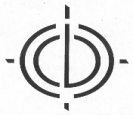 	          The Community College 	          of Baltimore County				                                  PLEASE PRINT ALL INFORMATIONNew Student		    Returning Student							 	              CCBC Employee													        Yes	                 No     Last					    First				M.I.																        Male                    Female     Home Address (no Post Office Box)				             	E-mail address     City					         State			Zip     Work Phone (Include Area Code)	                      	                   Home Phone (Include Area Code)     County of Residence			                                      Employer/OccupationI am 60 yrs. Or older     Yes          No               I am under 16     Yes          No                                                                                                                                                                                I am a Baltimore County resident     Yes          NoI have been a Maryland resident at least 3 months     Yes          No                                                                                                                       I am a U.S Citizen     Yes          No                            Signature					                    Date		             Guardian			                                    Date			I certify all information is correct.						If under 18, signature of legal guardian is required.White – CE Office			Yellow – Student			Pink – BillingRev. 11/09	         CCBC	          The Community College 	          of Baltimore County				                                  PLEASE PRINT ALL INFORMATIONNew Student		    Returning Student							 	              CCBC Employee													        Yes	                 No     Last					    First				M.I.																        Male                    Female     Home Address (no Post Office Box)				             	E-mail address     City					         State			Zip     Work Phone (Include Area Code)	                      	                   Home Phone (Include Area Code)     County of Residence			                                      Employer/OccupationI am 60 yrs. Or older     Yes          No               I am under 16     Yes          No                                                                                                                                                                                I am a Baltimore County resident     Yes          NoI have been a Maryland resident at least 3 months     Yes          No                                                                                                                       I am a U.S Citizen     Yes          No                            Signature					                    Date		             Guardian			                                    Date			I certify all information is correct.						If under 18, signature of legal guardian is required.White – CE Office			Yellow – Student			Pink – BillingRev. 11/09				Social Security Number  Birthdate (Month/Day/Year)  Birthdate (Month/Day/Year)  Birthdate (Month/Day/Year)  Birthdate (Month/Day/Year)  Birthdate (Month/Day/Year)  Birthdate (Month/Day/Year)  Birthdate (Month/Day/Year)  Birthdate (Month/Day/Year)    Student ID Number (Not Soc.#)    Student ID Number (Not Soc.#)    Student ID Number (Not Soc.#)    Student ID Number (Not Soc.#)    Student ID Number (Not Soc.#)    Student ID Number (Not Soc.#)    Student ID Number (Not Soc.#)    Student ID Number (Not Soc.#)    Student ID Number (Not Soc.#)CRN #Course #Begin DateTime     Location78905AHL325AIs This Autism? Recognizing the Less Obvious Presentations of Autism5/19/242:00pmZoomSocial Security Number  Birthdate (Month/Day/Year)  Birthdate (Month/Day/Year)  Birthdate (Month/Day/Year)  Birthdate (Month/Day/Year)  Birthdate (Month/Day/Year)  Birthdate (Month/Day/Year)  Birthdate (Month/Day/Year)  Birthdate (Month/Day/Year)  Birthdate (Month/Day/Year)  Birthdate (Month/Day/Year)  Birthdate (Month/Day/Year)  Birthdate (Month/Day/Year)  Birthdate (Month/Day/Year)  Birthdate (Month/Day/Year)  Birthdate (Month/Day/Year)  Birthdate (Month/Day/Year)    Student ID Number (Not Soc.#)    Student ID Number (Not Soc.#)    Student ID Number (Not Soc.#)    Student ID Number (Not Soc.#)    Student ID Number (Not Soc.#)    Student ID Number (Not Soc.#)    Student ID Number (Not Soc.#)    Student ID Number (Not Soc.#)    Student ID Number (Not Soc.#)CRN #Course #Course TitleBegin DateTime     Location78905AHL325AIs This Autism? Recognizing the Less Obvious Presentations of Autism5/19/242:00pmZoom